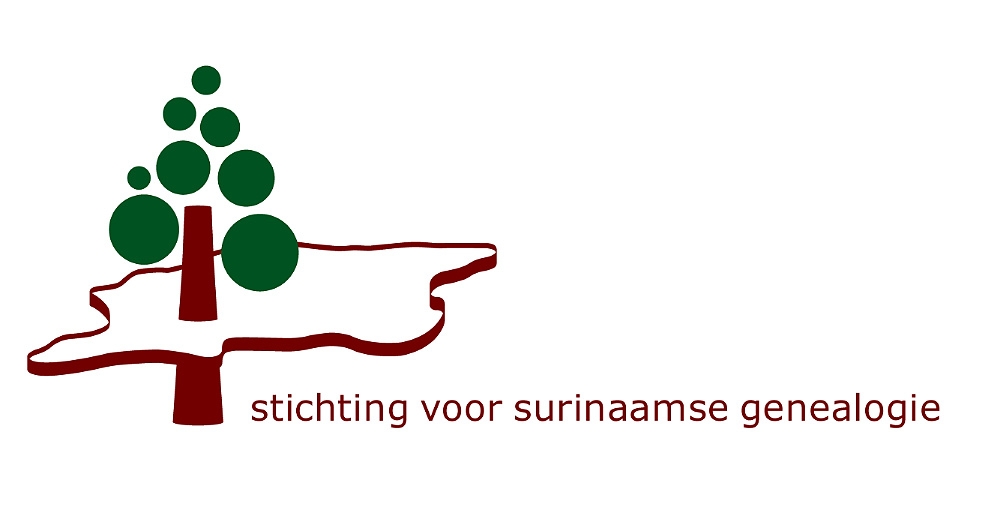 Jaarverslag 2021JAARVERSLAG 2021Inhoud 1. Inleiding									22. Bestuurlijke ontwikkelingen						53. Wi Rutu									54. Konmakandra 2021							55. Online lezingen								56. Beleidsplan 2020-2022							67. Algemene informatie							78. Jaarrekening en toelichting						89. Beloningsbeleid								101. 	Inleiding1.1. 	De Stichting voor Surinaamse Genealogie (SSG) is in 2001 opgericht met als doel:       	Het bevorderen van kennis omtrent Surinaams familieonderzoek en voorts al hetgeen hiermee rechtstreeks of zijdelings verband houdt of daartoe bevorderlijk kan zijn, alles in de ruimste zin des woord’s.       	‘Surinaams’ onderzoek is geen scherpe geografische afbakening. Veel Surinaamse       	families hebben voorouderlijke of familiebanden in andere landen.1.2. 	De SSG probeert haar doelstelling te bereiken door het bevorderen van toegankelijkheid, ontsluiting en bekendheid van relevante archieven, verbreden en verdiepen van banden	 met archief-instellingen en beheer van een databestand van en voor donateurs. De Stichting bevordert ook uitwisseling van informatie omtrent Surinaamse familiegeschiedenis.       	Verder organiseert de SSG-bijeenkomsten zoals jaarlijkse Konmakandra’s,       	genealogische spreekuren en begeleidingsdagen in samenwerking met organisaties,       	bibliotheken en archieven in Nederland en Suriname.1.3. 	De Stichting verzorgt publicaties en periodiek het tijdschrift Wi Rutu, met bijdragen van donateurs, familiegeschiedenissen en resultaten van individueel of collectief onderzoek.Institutioneel is er samenwerking met onder meer het Nationaal Archief (NA, Den Haag), het Nationaal Archief Suriname (NAS), het CBG Centrum voor familiegeschiedenis, Amsterdams Stadsarchief, Zeeuws Archief, Instituut ter Bevordering van de Surinamistiek  (IBS), Centraal Bureau voor Burgerzaken (CBB, Paramaribo) en andere genealogische verenigingen en stichtingen in Nederland.1.4. 	Als Stichting heeft de SSG geen leden, maar donateurs. Het bestuur bestaat uit donateurs, benoemd als bestuurslid. Het bestuur beslist omtrent nieuwe bestuursleden en periodiek aftreden. Bestuursleden genieten geen beloning voor bestuurswerkzaamheden, maar kunnen aanspraak maken op vergoeding van onkosten die verband houden met bestuurstaken.1.5.  	De jaarlijkse bijeenkomst van donateurs, Konmakandra, kon ook dit jaar wegens covid-19 geen doorgang vinden. Net als in 2020 heeft de stichting het contact met donateurs weten te behouden via het organiseren van online lezingen.1.6	Sinds de oprichting in 2001 is het aantal geregistreerde donateurs gegroeid tot 454 pereinde 2021 (408 in Nederland, 31 in Suriname en 15 in de rest van de wereld); een stijging van 23 t.o.v. einde 2020. SSG ontvangt per jaar ongeveer €12.000 aan donaties en inkomsten. 1.7	Het jaar 2021 is met een positief resultaat afgesloten van € 2411,07. Bij het einde van 2021 was het vermogen van de Stichting € 29.630,22. Het bestuur streeft ernaar voldoende vermogen in stand te houden om tijdelijke terugloop van donaties en sponsorgelden op te kunnen vangen. Details zijn weergegeven in paragraaf 9.1.8	De Stichting voor Surinaamse Genealogie geniet ANBI-status.        	ANBI: Algemeen Nut Beogende Instelling. Zie: www.anbi.nl.Jaarstukken zijn via www.surinaamsegenealogie.nl beschikbaar.	2. 	Bestuurlijke ontwikkelingen 2.1 	Gedurende 2021 bestond het bestuur uit: Voorzitter:		De heer H. F. Meurs Secretaris:		De heer J.J. Vrij Penningmeester:	De heer H. van der Mast Bestuurslid:		Mevrouw S. GroelikerBestuurslid:		Mevrouw C.Y. Spier Als vaste adviseur voor het bestuur trad op: De heer P. Bol 2.2 	De heer Pieter Bol was gedurende 2021 hoofdredacteur van Wi Rutu. Deelname van de hoofdredacteur als adviseur van het bestuur van de Stichting maakt overleg eenvoudiger tussen bestuur en redactie met betrekking tot het zakelijk beheer. Inhoudelijk blijft de redactie van Wi Rutu onafhankelijk en het bestuur heeft geen invloed op inhoud van het tijdschrift, of redactiesamenstelling. 2.3	 Het secretariaat van de Stichting was gedurende 2021 gevestigd op Meeuwenlaan 261, 1021 JJ Amsterdam. Alle bestuurswisselingen en administratieve veranderingen zijn gemeld bij de Kamer van Koophandel en de inschrijving bij de Kamer van Koophandel was per einde van 2021 in overeenstemming met het gestelde in dit jaarverslag. 2.4	Het bestuur heeft in 2021 zesmaal vergaderd op respectievelijk 6 februari (fysiek) en daarna digitaal op 7 april, 18 april, 27 augustus en 16 oktober. 3. 	Wi Rutu 3.1	Het halfjaarlijkse tijdschrift van de Stichting, Wi Rutu, is in 2021 volgens plan twee- maal verschenen, in januari en in juli. 3.2	Op 1 januari 2021 bestond de redactie uit: de heer P. Bol (hoofdredacteur) mevrouw R. Chin Kon Sung, mevrouw E. Gout, de heer W. Man A. Hing, de heer M. Goedhoop. 4. 	Konmakandra 2021De jaarlijkse Konmakandra is ook dit jaar niet doorgegaan vanwege de beperkende maatregelen rond de corona-pandemie.5. 	Online lezingenDoor het uitvallen van fysieke bijeenkomsten heeft de stichting door het jaar heen een aantal online lezingen georganiseerd die telkens door zo’n 80-100 donateurs. De deelname was uitstekend en de feedback steeds positief. Een bijkomend voordeel van online bijeenkomsten was dat dit medium overzeese donateurs de gelegenheid gaf mee te doen. De volgende lezingen werden gehouden:23 januari 2021: 
Tinde van Andel over ‘Hoe Afrikanen hun geneeskruiden (her)ontdekten in de Surinaamse jungle’

27 maart 2021: 
Hariëtte Mingoen over ‘Gezondheid, ziekten en traditionele gezondheidszorg bij de Javanen’

24 april 2021: 
Sila Groeliker over ‘DNA-test gedaan en hoe verder?’

22 mei 2021: 
Pieter Bol over ‘AlleSurinamers.org in de praktijk, op zoek naar verborgen parels’

23 oktober 2021: 
Lilian de Bruijn over ‘Familiegeschiedenis schrijven’6. 	Beleidsplan 2020-2022 Een beleidsplan voor de jaren 2020-2022 is opgesteld. In het plan is opgenomen: een geografisch overzicht van onze donateurs, de organisatie, verantwoordelijkheden en partners van de stichting alsmede een uitwerking van de activiteiten, verdeeld over hoofd-, ondersteunende- en sturende activiteiten. Tevens is op hoofdlijnen geschetst wat de inkomsten- en uitgavenstructuur is van de stichting. De prioriteiten voor 2021 waren onder andere:• 	Organisatie van de Grote Konmakandra in het najaar van 2021. Bij de keuze van het thema richtte de stichting zich ook op het aantrekken van een jongere (50+) doelgroep. In verband met de restricties wegens Covid-19 is de Konmakandra in 2021 niet gehouden en verschoven naar 2022. (zie paragraaf 1.5) • 	Meer interactie met de donateurs: regelmatig een mini-Konmakandra van 3 uur, gratis en speciaal van, voor en door donateurs. Locatie: het Nationaal Archief; o diverse werkvormen (begeleidingsmiddag, lezing, workshop, cursus etc.); o aandacht voor traditionele stamboomonderzoek en genetische genealogie • 	Twee mini-Konmakandra’s voor de eerste helft van het jaar zijn ingepland. Het is onze intentie om in de tweede helft van het jaar tenminste één mini-Konmakandra te organiseren; • 	Maandelijkse contactdagen voor onze donateurs in het Nationaal Archief Den Haag, ten behoeve van de onderlinge uitwisseling van ervaringen in stamboomonderzoek. De dagen voor het eerste halfjaar zijn reeds ingepland;Bovenstaande actiepunten en plannen zijn doorgeschoven naar 2022 • 	Uitgave van twee Wi Rutu tijdschriften; 	Stimuleren van de donateurs van het leveren van artikelen over DNA en	stamboomonderzoek;• 		Het bieden van logistieke ondersteuning aan donateurs die al dan niet projectmatig activiteiten gericht op familieonderzoek willen uitvoeren;Project Digitalisering van de Burgerlijke Stand;• 	Stimuleren van de donateurs van het up-to-date houden van de onlineversie van het Familieregister;Partnerschap met NAS voorbereiden teneinde te komen tot een MoUStart van de Barbados werkgroepHet uitbreiden van de website AlleSurinamers.org;Voorbereiden van de viering van het 20-jarige bestaan van de stichting in 2021. Hiertoe zijn 3 bijeenkomsten gehouden met het lustrum comité (bestaande uit donateurs) met als resultaat het thema en de opzet van de Konmakandra,  die uiteindelijk in 2022 zal worden verzorgd.Ondanks de restricties voor fysieke bijeenkomsten heeft de stichting zich gedurende het jaar ingespannen om op alternatieve wijze in contact te zijn met haar donateurs. Zo zijn geplande mini-Konmakandra’s en de grote Konmakandra toch doorgegaan, zij het dit keer online. De respons vanuit de donateurs over de online contacten en lezingen was zeer positief; ten eerste omdat nu ook buiten Nederland wonende donateurs in de gelegenheid waren mee te doen en ten tweede vanwege het lerend vermogen van de bijeenkomsten. 7. 	Algemene informatie 7.1	Het aantal donateurs is gedurende het verslagjaar gestegen naar 454 pereinde 2021 (408 in Nederland, 31 in Suriname en 15 in de rest van de wereld); een stijging van 23 t.o.v. einde 2020.7.2 	Het bestuur gaat door om de groei van donateurs en vooral jongere donateurs, te bevorderen. Dit vereist planning, advies, brochures, voordrachten, en samenwerking met andere 12 organisaties om grotere bekendheid te geven aan doelstellingen en werk van de SSG. In het beleidsplan wordt het beleid voor 2020-2022 nader uiteengezet. 7.3 	De minimum donatie is in 2020 gelijk gebleven ten opzichte van voorgaande jaren en bedraagt €25 per jaar voor donateurs in Nederland, €15 voor donateurs in Suriname en €32 voor donateurs in andere landen. 7.4 	Het bestuur maakt gebruik van E-Boekhouden voor de administratie en het gecontroleerd verzenden van e-mails naar donateurs. 7.5 	Het bestuur stuurt een aantal malen per jaar een Nieuwsbrief aan de donateurs om hen op de hoogte te houden van aanstaande activiteiten van de stichting. 7.6 	Het halfjaarlijkse tijdschrift Wi Rutu is in 2021 verstuurd aan donateurs en 15 instellingen waar de SSG nauwe contacten mee onderhoudt. Tot die laatste groep behoren ook twee uitwisselingsabonnementen met Gens Nostra (Nederlandse Genealogische Vereniging, NGV) en Misjpoge (Nederlandse Kring voor Joodse Genealogie, NKJG). 7.7 	De SSG had per 31 december 2021 geen vaste sponsors. Actie hierop is de komende jaren geboden. Voor specifieke projecten wordt wel gebruik gemaakt van sponsoren, zoals Stichting de Zaaier (website) en Gemeente Rotterdam. 7.8 	AlleSurinamers.org: Deze bronnenwebsite van de SSG is in juli van 2019 van start gegaan en gedurende 2021 verder uitgebreid. www.AlleSurinamers.org geeft toegang tot alle belangrijke bronnen voor Surinaams stamboomonderzoek, samen met een korte toelichting per bron en het uitgebreide 10-stappenplan. Het is het beste startpunt voor iedere zoektocht naar Surinaamse wortels. AlleSurinamers.org zal regelmatig worden aangevuld met nieuw verschenen bronnen, uitgebreidere handleidingen, zoekhulpen en verklarende achtergrondinformatie.Bijzonderheden gedurende 2021:22 mei 2021: 30 nieuwe bronnen geplaatst op de aparte pagina3 oktober 2021: de 30 nieuwe bronnen die op 22 mei 2021 op een aparte pagina waren geplaatst, hebben een nieuwe plek gekregen en verdeeld over de 3 bestaande categorieën van bronnen: Databestanden met zoekfunctie, Gedigitaliseerde archieven en Bijzondere collecties.Ter verbetering van de vindbaarheid is op de homepage een totaaloverzicht van de bronnen op AlleSurinamers.org toegevoegd.Aan het notarieel archief 1699-1828 is een extra namenindex op testamenten, besloten testamenten, codicillen en akten van opening van besloten testamenten toegevoegd.7.9 	Project digitalisering Burgerlijke Stand Suriname. Dit project behelst de digitalisering van de moederfilms van de microfiches van de burgerlijke stand in Suriname en het transcriberen van de gescande aktes naar een database. Het digitaliseren van de moederfilms wordt uitgevoerd door het Nationaal Archief Nederland en het transcriberen naar een database zal door de Radboud Universiteit geschieden in samenwerking met de SSG. Dit laatste verloopt voorspoedig. Het publiceren van de scans en het toegankelijk maken van de database laat nog wel op zich wachten, in afwachting van het gereed komend van de website van het NAS 7.10 	Effectief bestuur van de SSG, die in zekere mate het karakter van een vereniging heeft, vereist een aanzienlijke tijdsinvestering van bestuursleden. Daarnaast zijn vaardigheden onmisbaar omtrent financieel beheer, onderhoud en beveiliging van de website, actualisering en beveiliging van bestanden, en het onderhouden van publieksrelaties. Het bestuur bestond in 2021 uit 5 leden, geassisteerd door 1 adviseur en via werkgroepen door vrijwilligers voor speciale projecten zoals de actieve werkgroep 13 ter voorbereiding, uitvoering en evaluatie van de jaarlijkse Grote Konmakandra. Deze werkgroep bestond in 2021 uit C. Spier, S.Goeliker, C. Valies, E. Oehlers, P. Bol en J.J. Vrij. 8. 	Jaarrekening en toelichting 8.1	ToelichtingDonatiesRealisatieMede dankzij de inspanningen van onze secretaris bleven nagenoeg alle donateurs binnenboord. Gelukkig melden zich nieuwe donateurs aan. Dit heeft ertoe geleid dat de ontvangsten zich in gunstige zin hebben ontwikkeld.BegrotingDe gemiddelde leeftijd van onze donateurs blijft hoog. Vandaar dat een voorzichtige raming van de ontvangsten op zijn plaats is.PublicatiesBegrotingDoor het digitaal vrijgeven van de Wi Rutu ouder dan vijf jaar zullen de ontvangsten naar verwachting afnemen.BestuurskostenBegrotingEen aantal donateurs zullen eredonateur worden gemaakt. Vandaar dat deze post in de begroting is opgenomen.CommunicatieRealisatieDeze post betreft het abonnement op ZoomBegrotingIn 2022 zullen de websites AlleSurinamers en die van de SSG worden voorzien van een algemene zoekfunctie. Deze kosten zullen de komende jaren een structureel karakter krijgen.Wi RutuRealisatieDe drukkosten van de Wi Rutu zijn het afgelopen jaar toegenomen. Nemen we de voorgaande jaren in beschouwing, dan is deze post verkeerd begroot. Vandaar het forse verschil tussen begroting en realisatie.BegrotingBij het begroten van deze post is rekening gehouden met het voorgaande.KonmakandraBegrotingHet blijft koffiedik kijken welke invloed COVID-19 op het deelnemersaantal van de geplande Konmakandra zal hebben.Begroot resultaatDe geprognotiseerde ontvangsten en uitgaven resulteren in een positief begroot resultaat ad 117,50 euro.8.2. 	Balans en resultatenrekening 2021 en de begroting 20228.	BeloningsbeleidDe bestuursleden en adviseurs van de SSG worden niet beloond. Ook ontvangen zij, tot nu toe, geen vergoeding voor de door hen gemaakte kosten die rechtsreeks verband houden met hun werkzaamheden voor de SSG.Wel kunnen vrijwilligers die het bestuur bijstaan bij bepaalde projecten de door hen gemaakte kosten declareren bij de penningmeester van de SSG. In voorkomende gevallen krijgen zij een cadeaubon ter waarde van maximaal 50 euro.Balansrekeningen31-12-202031-12-202031-12-202131-12-2021debetcreditdebetcreditRabo Spaarrekening18.993,7927.497,20Rabo Rekening-courant6.765,312.133,02KasPBCVermogen-21.964,70-25.095,77Crediteuren-453,40-512,40Communicatie-720,00Voorziening Lustrum-2.500,00-3.901,05Reserve Website-121,00-121,00Totaal25.759,10-25.759,1029.630,22-29.630,22Resultaatrekeningen2020202020212021Begrotong 2022Begrotong 2022Baten/Lasten3.060,572.411,07-1.762,50Donaties-11.252,69-12.750,67-12.000,00Publicaties-564,58-445,24-300Sponsors-780,00Rente-1,51-3,41-2,5Bankkosten200,28147,44160Boekhouding123,48166,77175SecretariaatBestuurskosten250Communicatie292,80732,001.000,00Doorontw. Website/AlleSurinamers561,06513,13Drukwerk Wi Rutu5.198,606.099,766.200,00Lustrumuitgave Wi Rutu3.180,00Verzendkosten1.515,092.297,032.400,00Evenementen en netwerken0,00Konmakandra194,44MiniKonmakandra539,80-161,10-100Huur ruimte en opslag769,50794,87800Digitalisering Wi Rutu337,60Diversen3,91Totaal12.598,78-12.598,7813.360,42-13.360,4214.165,00-14.165,00